Publicado en Madrid el 22/06/2020 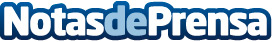 Cerrajero Madrid explica cómo prevenir los robos en el hogar durante el verano En vacaciones, las familias aprovechan para disfrutar y tener un tiempo de esparcimiento. No obstante, ante la ausencia de personas en los hogares, este tiempo resulta perfecto para que los ladrones incurran en sus delitos y así apoderarse de lo ajeno. Desde Cerrajero Madrid quieren ayudar facilitando las siguientes recomendacionesDatos de contacto:Cerrajeros Madrid647199208Nota de prensa publicada en: https://www.notasdeprensa.es/cerrajero-madrid-explica-como-prevenir-los_1 Categorias: Bricolaje Inmobiliaria Interiorismo Madrid http://www.notasdeprensa.es